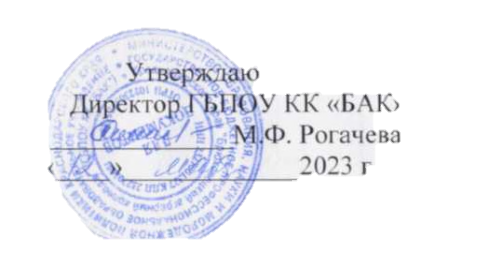 РАСПИСАНИЕпроведения консультаций, демонстрационного экзамена по компетенции Бухгалтерский учет  и  Государственной итоговой аттестации выпускников по специальности 38.02.01 Экономика и бухгалтерский учет (по отраслям), группа737, 739к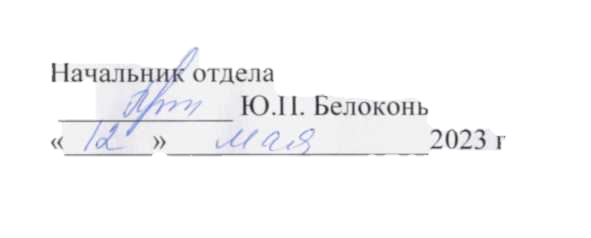 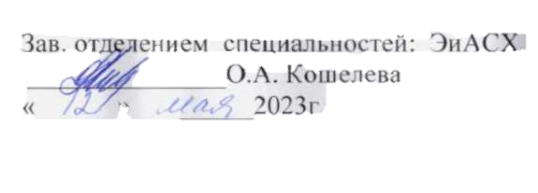 ДатаДатаВремяГруппаМероприятиеОтветственныеМесто проведениясреда17.05.2309:00737, 739кСобрание Кошелева О.А. Руководители ВКРАктовый зал-с 18.05.23по 09.06.23По графику737, 739кРабота над ВКР Руководители ВКР, кураторыПо графикупятница09.06.2310:15737, 739кСобрание. Предварительная защита Рыженко М. А.  Руководители ВКР30-с 10.06.23по 14.06.23По графику737, 739кРабота над  ВКРРуководители ВКР, кураторыПо графикучетверг15.06.2308:301,2,3 БуСобрание. (Инструктаж по ТБ, ознакомление с заданием и площадкой ДЭ)Ющенко А.И.ЦПДЭ(50 аудитория)пятница16.06.2308:301 БуВыполнение конкурсного задания  ДЭ (согласно графика)Ющенко А.И.ЦПДЭ(50 аудитория)пятница16.06.2312:001 Консультация по защите ВКР Рыженко М. А.306суббота17.06.2308:302 БуВыполнение конкурсного задания  ДЭ (согласно графика)Ющенко А.И.ЦПДЭ(50 аудитория)суббота17.06.2312:002 Консультация по защите ВКР Рыженко М. А.30суббота17.06.2313:001 Защита ВКР  ГЭК306понедельник19.06.2308:303 БуВыполнение конкурсного задания  ДЭ (согласно графика)ГЭК306понедельник19.06.2312:003Консультация по защите ВКР Рыженко М. А.30понедельник19.06.2313:002 Защита ВКР  ГЭК306вторник20.06.2308:304 БУСобрание. (Инструктаж по ТБ, ознакомление с заданием и площадкой ДЭ)Ющенко А.И.ЦПДЭ(50 аудитория)вторник20.06.2313:003Защита ВКР  ГЭК306среда21.06.238:304БУВыполнение конкурсного задания  ДЭ (согласно графика)Ющенко А.И.ЦПДЭ(50 аудитория)среда21.06.2312:004БУКонсультация по защите ВКР Рыженко М. А.30четверг22.06.2313:004Защита ВКР  ГЭК306четверг29.06.2314:00737, 739кВЫПУСК СПЕЦИАЛИСТОВ  АдминистрацияБольшой зал РДК им. А.Г. Петрика